                                                Работа в группе                             Лапшина О. В. 210-828-802Задание «Разминка»Выберите из данных дробей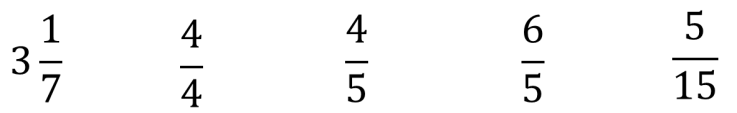 Задание  «Групповая работа»Задача №1В нашем селе проживают люди разных национальностей, в том числе русские, немцы, украинцы, поляки, белорусы и другие. Всего население нашего села составляет примерно 6000 человек, из них 9/10 русские. Сколько людей русской национальности проживает в нашем селе?Задача №2Наше село административный центр Колосовского сельского поселения Площадь, занимаемая Колосовским поселением, в состав которого входят Колосовка, Коготово и Трещеткино составляет 2000 га. Площадь Колосовки составляет 3/5 га всей площади. Какова площадь нашего села?Задача №3В селе 55 улиц, 1/11 улиц начинаются с буквы «М». Сколько улиц в нашем селе, начинающихся с буквы «М»?Задача №4Население нашего села примерно 6000 человек. Обучающиеся в нашей школе составляют  1/10. Сколько обучающихся колосовцев в нашей школе?ПравильныеНеправильныеСмешанныеМожно сократитьРавные 1Меньше 1Больше 1